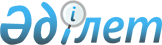 Ақсу қаласы әкімдігінің 2015 жылғы 8 сәуірдегі "Ақсу қаласында кандидаттарға сайлаушылармен кездесу өткізу үшін ғимараттар беру туралы" № 245/4 қаулысына өзгеріс енгізу туралы
					
			Күшін жойған
			
			
		
					Павлодар облысы Ақсу қалалық әкімдігінің 2019 жылғы 8 мамырдағы № 331/4 қаулысы. Павлодар облысының Әділет департаментінде 2019 жылғы 8 мамырда № 6355 болып тіркелді. Күші жойылды - Павлодар облысы Ақсу қаласы әкімдігінің 2023 жылғы 31 қаңтардағы № 62/2 қаулысымен
      Ескерту. Күші жойылды - Павлодар облысы Ақсу қаласы әкімдігінің 31.01.2023 № 62/2 (алғашқы ресми жарияланған күнінен кейін қолданысқа енгізіледі) қаулысымен.
      Қазақстан Республикасының 1995 жылғы 28 қыркүйектегі "Қазақстан Республикасындағы сайлау туралы" Конституциялық заңының 28-бабы 4-тармағына, Қазақстан Республикасының 2001 жылғы 23 қаңтардағы "Қазақстан Республикасындағы жергілікті мемлекеттік басқару және өзін-өзі басқару туралы" Заңының 31-бабы 2-тармағына сәйкес, Ақсу қаласының әкімдігі ҚАУЛЫ ЕТЕДІ:
      1. Ақсу қаласы әкімдігінің 2015 жылғы 8 сәуірдегі "Ақсу қаласында кандидаттарға сайлаушылармен кездесу өткізу үшін ғимараттар беру туралы" № 245/4 қаулысына (Нормативтік құқықтық актілердің мемлекеттік тіркеу тізілімінде № 4438 болып тіркелген, 2015 жылғы 24 сәуірде № 15 "Ақсу жолы" және "Новый путь" газеттерінде жарияланған) келесі өзгеріс енгізілсін:
      көрсетілген қаулының қосымшасы осы қаулының қосымшасына сәйкес, жаңа редакцияда жазылсын.
      2. Осы қаулының орындалуын бақылау қала әкімі аппаратының басшысына жүктелсін.
      3. Осы қаулы алғашқы ресми жарияланған күнінен бастап қолданысқа енгізіледі. Сайлаушылармен кездесу өткізу ғимаратының тізбесі
					© 2012. Қазақстан Республикасы Әділет министрлігінің «Қазақстан Республикасының Заңнама және құқықтық ақпарат институты» ШЖҚ РМК
				
      Қала әкімі

Б. Ыбыраев

      "КЕЛІСІЛДІ"

      Ақсу қалалық аумақтық

      сайлау комиссиясының төрағасы

С. Жақыпов

      2019 жылғы "8" мамыр
Ақсу қаласы әкімдігінің
2019 жылғы 8 мамырдағы
№ 331/4 қаулысына
қосымша
№ р/с
Ғимараттардың атауы
Орналасқан орыны
1.
Ақсу қаласы әкімдігінің "Сәбит Дөнентаев мәдениет сарайы" мемлекеттік қазыналық коммуналдық кәсіпорны
Ақсу қаласы, Әуезов көшесі, 8
2.
"Ақсу қаласының мәдениет және тілдерді дамыту бөлімінің "Ақсу қаласының орталық кітапханасы" коммуналдық мемлекеттік мекемесі
Ақсу қаласы, Астана көшесі, 44
3.
Ақсу қаласы әкімдігінің, "Ақсу қаласының тұрғын үй-коммуналдық шаруашылығы, жолаушылар көлігі және автомобиль жолдары бөлімі" мемлекеттік мекемесінің шаруашылық жүргізу құқығындағы "Теплосервис - Ақсу" коммуналдық мемлекеттік кәсіпорны
Ақсу қаласы, Вокзальная көшесі, 5
4.
Ақсу қаласы әкімдігінің "Сәбит Дөнентаев мәдениет сарайы" мемлекеттік қазыналық коммуналдық кәсіпорны
Ақсу кенті, Комсомольская көшесі, 2
5.
Ақсу қаласы әкімдігінің "Ақсу қаласы Қалқаман ауылдық округі "Қалқаман ауылының Мәдениет үйі" мемлекеттік қазыналық коммуналдық кәсіпорыны
Қалқаман ауылы, Степная көшесі, 17
6.
Ақсу қаласы әкімдігінің "Сәбит Дөнентаев мәдениет сарайы" мемлекеттік қазыналық коммуналдық кәсіпорны, ауылдық Мәдениет үйі
Айнакөл ауылы, Школьная көшесі, 9
7.
Ақсу қаласы әкімдігінің "Сәбит Дөнентаев мәдениет сарайы" мемлекеттік қазыналық коммуналдық кәсіпорны, ауылдық Мәдениет үйі
Ақжол ауылы, Әбдіров көшесі, 3
8.
Ақсу қаласы әкімдігінің "Сәбит Дөнентаев мәдениет сарайы" мемлекеттік қазыналық коммуналдық кәсіпорны, ауылдық Мәдениет үйі
Алғабас ауылы, Советов көшесі, 5
9.
Ақсу қаласы әкімдігінің "Сәбит Дөнентаев мәдениет сарайы" мемлекеттік қазыналық коммуналдық кәсіпорны, ауылдық Мәдениет үйі
Береке ауылы, Ленин көшесі, 2
10.
Ақсу қаласы әкімдігінің "Сәбит Дөнентаев мәдениет сарайы" мемлекеттік қазыналық коммуналдық кәсіпорны, ауылдық Мәдениет үйі
Жолқұдық ауылы, Центральная көшесі, 1
11.
Ақсу қаласының әкімдігі "Ақсу қаласы Евгеньевка ауылдық округі әкімінің аппараты" мемлекеттік мекемесінің "Евгеньевка ауылының "Достық" мәдени-сауық орталығы" мемлекеттік қазыналық коммуналдық кәсіпорны, ауылдық Мәдениет үйі
Евгеньевка ауылы, Гагарин көшесі, 1
12.
Ақсу қаласы әкімдігінің "Сәбит Дөнентаев мәдениет сарайы" мемлекеттік қазыналық коммуналдық кәсіпорны, ауылдық Мәдениет үйі
Путь-Ильича ауылы, Торговая көшесі, 1
13.
Ақсу қаласы әкімдігінің "Сәбит Дөнентаев мәдениет сарайы" мемлекеттік қазыналық коммуналдық кәсіпорны, ауылдық Мәдениет үйі
Мәмәйіт Омаров атындағы ауыл, Естай көшесі, 4
14.
Ақсу қаласы әкімдігінің "Сәбит Дөнентаев мәдениет сарайы" мемлекеттік қазыналық коммуналдық кәсіпорны, ауылдық Мәдениет үйі
Құркөл ауылы, Жеңіске 40 жыл көшесі, 17
15.
Ақсу қаласы әкімдігінің "Сәбит Дөнентаев мәдениет сарайы" мемлекеттік қазыналық коммуналдық кәсіпорны, ауылдық Мәдениет үйі
Қызылжар ауылы, Гагарин көшесі, 1
16.
Ақсу қаласы әкімдігінің "Сәбит Дөнентаев мәдениет сарайы" мемлекеттік қазыналық коммуналдық кәсіпорны, ауылдық Мәдениет үйі
Пограничник ауылы, Целинная көшесі, 2
17.
Ақсу қаласы әкімдігінің "Сәбит Дөнентаев мәдениет сарайы" мемлекеттік қазыналық коммуналдық кәсіпорны, ауылдық Мәдениет үйі
Сарышығанақ ауылы, Школьная көшесі, 9
18.
Ақсу қаласы әкімдігінің "Сәбит Дөнентаев мәдениет сарайы" мемлекеттік қазыналық коммуналдық кәсіпорны, ауылдық Мәдениет үйі
Үштерек ауылы, Ленин көшесі, 21